TOREK, 22. 12. 2020TOREK, 22. 12. 2020MATEMATIKANEZNANI ČLEN - IŠČEM ZMANJŠEVANECREŠI NALOGE V DZ – MAT, STR. 59, 60 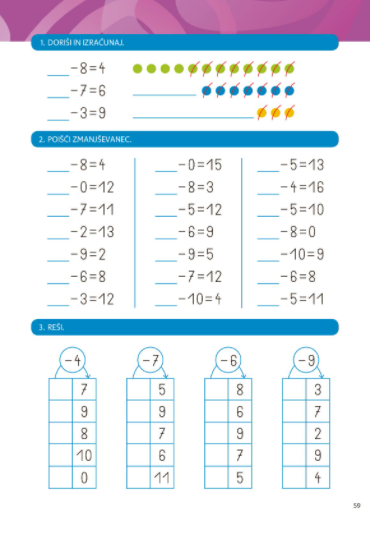 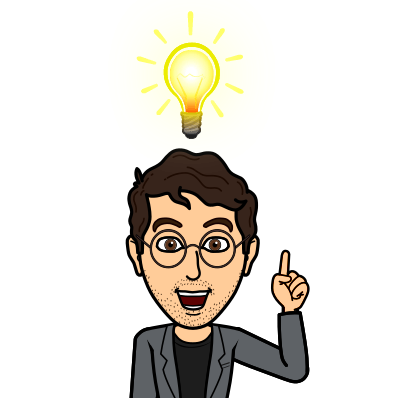 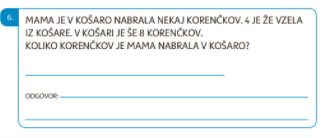 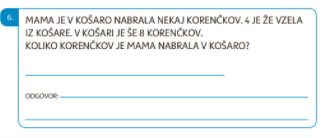 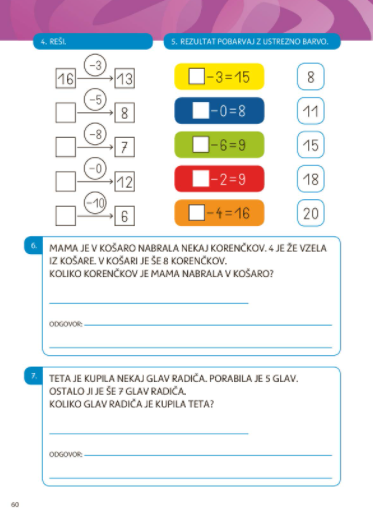 MATEMATIKANEZNANI ČLEN - IŠČEM ZMANJŠEVANECREŠI NALOGE V DZ – MAT, STR. 59, 60 SLOVENŠČINASMREČICAna različnih koncih Slovenije poimenujemo novoletno jelko RAZLIČNO: božično drevo, drevce, smrečica, jelka.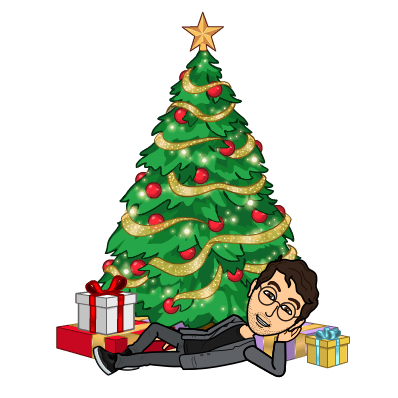 Katera poimenovanja sI že poznal/A? Kako pri vas doma rečete novoletnemu drevescu?V DELOVNEM ZVEZKU SLOVENŠČINE NA STRANI 80 POIŠČI BESEDILO Z NASLOVOM SMREČICA. po branju ustno odgovori na vprašAnja:Kaj praznujejo ljudje po svetu?Kaj postavimo pri nas? Kaj okrasimo? Kaj spečemo? Kaj pošljemo sorodnikom in znancem?Kaj sta želela imeti v svoji sobi Uroš in Jaka?Kje sta jo starša kupila?Kaj sta se brata dogovorila?Iz česa sta izdelala snežinke?Kam sta jih obesila?Kaj sta postavila na vrh smrečice?Kaj sta pripravila za mamico in očka?Kaj sta izdelala iz gline? Iz česa sta izdelala škatlo? Kako sta pripravila darili? Kam sta ju postavila?Kje se je družina zbrala na silvestrovo?  SLEDI DELO NA STRANI 81…..SLOVENŠČINASMREČICAna različnih koncih Slovenije poimenujemo novoletno jelko RAZLIČNO: božično drevo, drevce, smrečica, jelka.Katera poimenovanja sI že poznal/A? Kako pri vas doma rečete novoletnemu drevescu?V DELOVNEM ZVEZKU SLOVENŠČINE NA STRANI 80 POIŠČI BESEDILO Z NASLOVOM SMREČICA. po branju ustno odgovori na vprašAnja:Kaj praznujejo ljudje po svetu?Kaj postavimo pri nas? Kaj okrasimo? Kaj spečemo? Kaj pošljemo sorodnikom in znancem?Kaj sta želela imeti v svoji sobi Uroš in Jaka?Kje sta jo starša kupila?Kaj sta se brata dogovorila?Iz česa sta izdelala snežinke?Kam sta jih obesila?Kaj sta postavila na vrh smrečice?Kaj sta pripravila za mamico in očka?Kaj sta izdelala iz gline? Iz česa sta izdelala škatlo? Kako sta pripravila darili? Kam sta ju postavila?Kje se je družina zbrala na silvestrovo?  SLEDI DELO NA STRANI 81…..SPOZNAVANJE  OKOLJAPRAZNUJEMO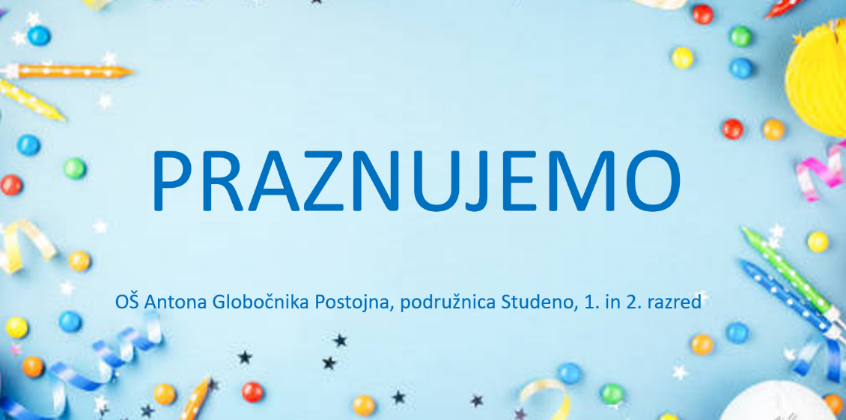 POGLEJ SI PTT V PRILOGI: 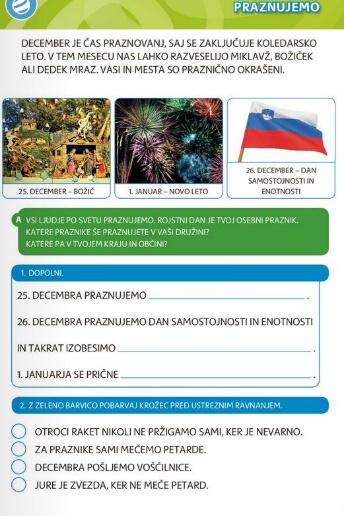 V DZ SPOZNAVANJE OKOLJA STR. 45 REŠI NALOGE:SPOZNAVANJE  OKOLJAPRAZNUJEMOPOGLEJ SI PTT V PRILOGI: V DZ SPOZNAVANJE OKOLJA STR. 45 REŠI NALOGE: